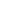 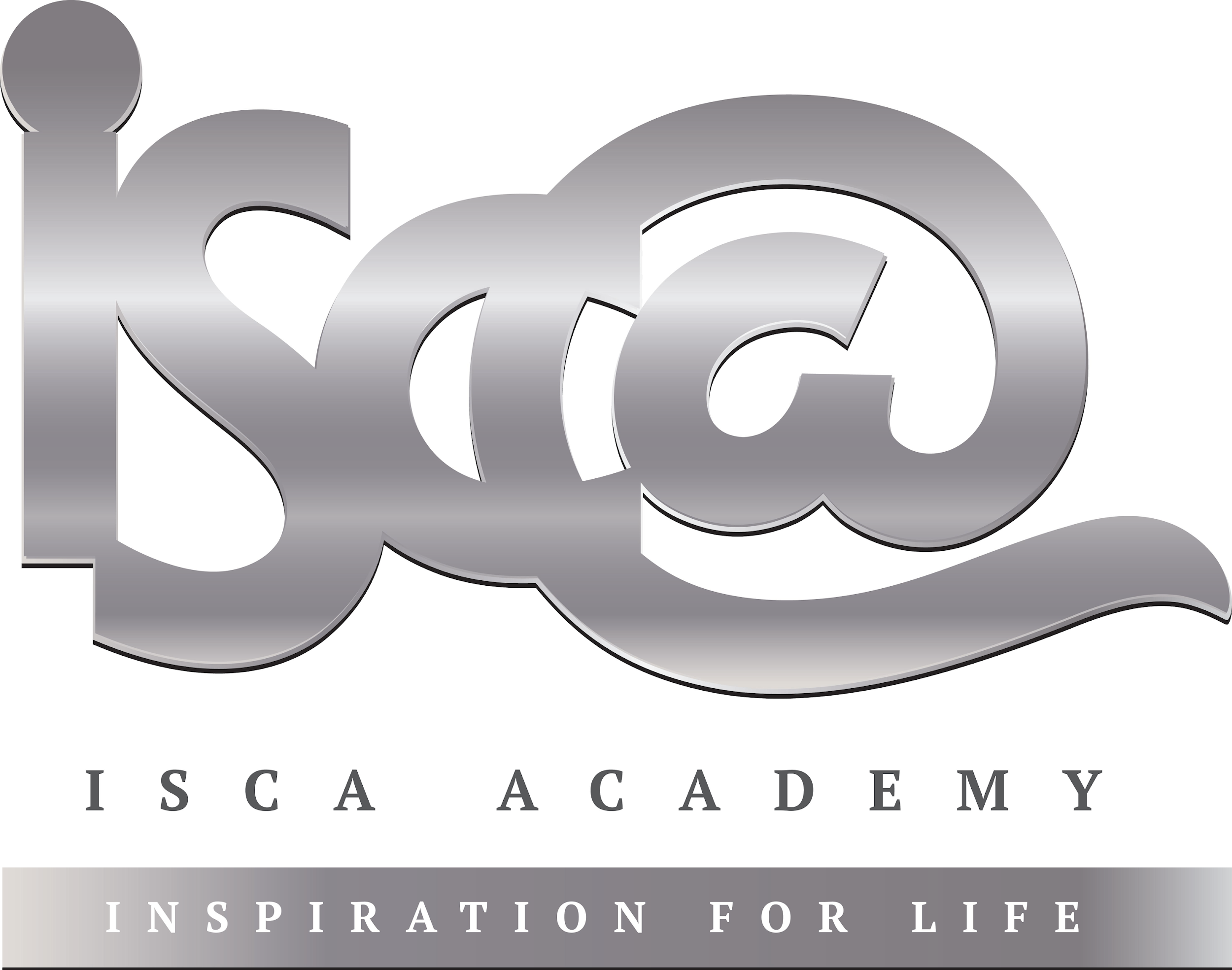 Recap of Themes:Explain two contrasting religious opinions on the death penalty [5]___________________________________________________________________________________________________________________________________________________________________________________________________________________________________________________________________________________________________________________________________________________________________________________________________________________________________________________Explain two contrasting religious opinions on social justice [5]___________________________________________________________________________________________________________________________________________________________________________________________________________________________________________________________________________________________________________________________________________________________________________________________________________________________________________________Mock Revision:Christianity (Beliefs and Practices)Nature of God (omnipotent, omnibenevolent, omniscient, trinity)The AfterlifeLife of Jesus (Incarnation, miracles, crucifixion, resurrection, ascension)Prayer / Types of PrayerRole of the Church in the local community (food banks, street pastors)Lourdes and Iona Revise these topics for your Christianity mock paper.This can be done through creating revision cards, mind maps, rewriting information out etc.Year 11 HomeworkYear 11 HomeworkYear 11 HomeworkYear 11 HomeworkSubjectReligious Education Religious Education Religious Education Cycle1Week8Hand in Date